陸前高田市広田小学校親と子の「雪と氷で遊ぼう！！」　報告書　　　　　　「奥州絆の会」会長　渡辺　明美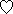 会員18名日時：平成２４年１月１２日～１３日場所：岩手県南青少年の家&みどりの郷参加人員：幼児・小学生３０名　引率・指導者　１１名　　計４１名日程（スケジュール）　奥州市公用バス運行状況1／12　　午前　7：00　　　市役所車庫出発　　添乗員⇒玉山・小野寺（会員）　　　　　　　10：00　　　陸前高田市広田小学校出発　　　　　　　12：30　　　岩手県南青年の家（金ヶ崎町）到着１／13　午後　14：00　　　岩手県南青年の家（金ヶ崎町）出発　　　　　　　16：30　　　広田小学校　到着　　　　　　　18：45　　　奥州市役所到着　　添乗員⇒伊藤・渡辺（会員）協力団体（提供者）　　奥州市⇒　　　　　　　　　市公用バス・支援物資（歯磨き・タオル・靴下・帽子）　　岩手県南青少年の家⇒　　　宿泊・体育館・グランド　　みどりの郷⇒　　　　　　　スケートリンク入場料・指導・靴　　みちのく城址温泉⇒　　　　温泉入浴　　大塚製薬⇒　　　　　　　　飲料水（ソイッシュ）・カロリーメイト　　埼玉県秩父郡長瀞女性会様・今野商店様⇒　　協力金としてご寄付頂き子ども達のために使わせて頂きました12日　１２：００市役所公用バス到着　　　　　　　　　　　　早速「昼食です」「いただきます」30名の皆さん「いらっしゃいませ！！」　　「青少年の家」では、2日間で4食頂きます。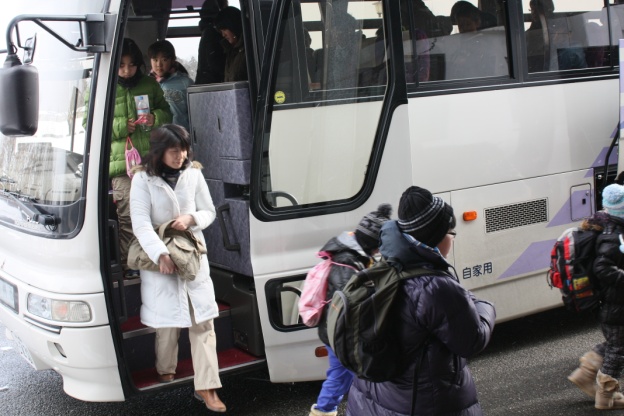 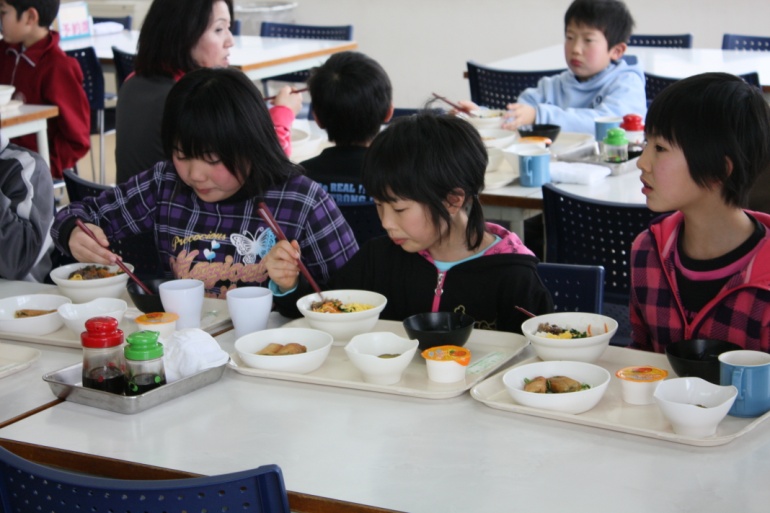 歓迎の挨拶「みどりの郷」支配人は「キャピタル1000」で働いていたので、「他人ごとではない、早く町も・人も元気になってほしい・・・ようこそいらっしゃいました」会長挨拶「スーパー体育デーに続き、又皆さんに会えてうれしい、2日間冬休みの楽しい思い出作りをしましょう・・・」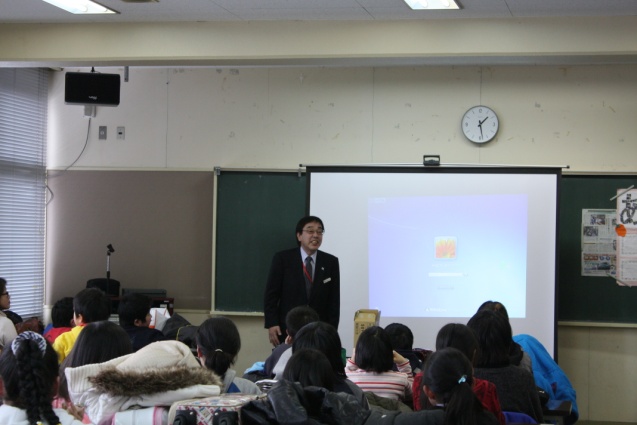 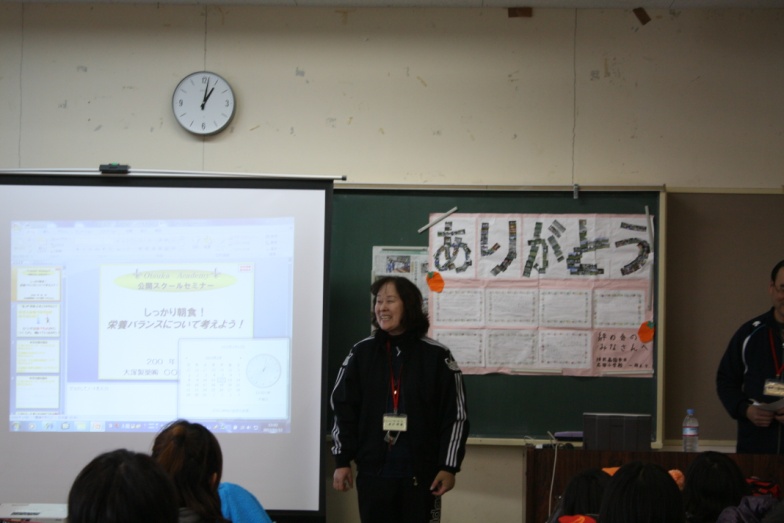 元気いっぱいで参加した子ども達「少し緊張しているかな・・・真剣にお話を聞いてます」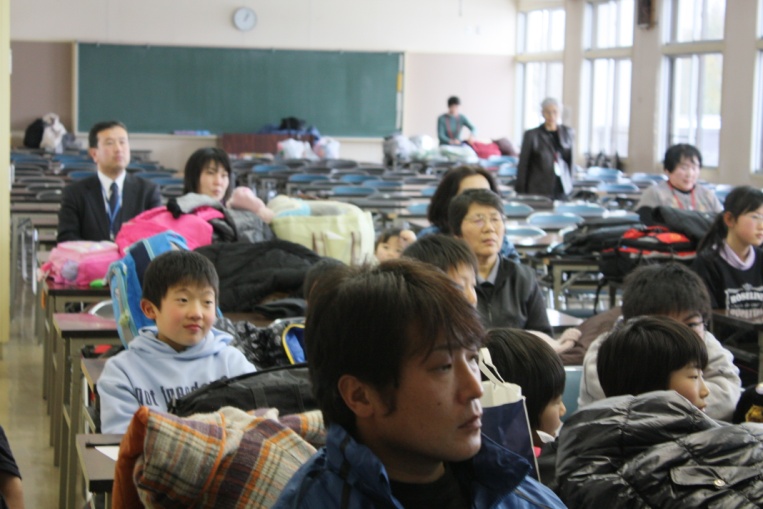 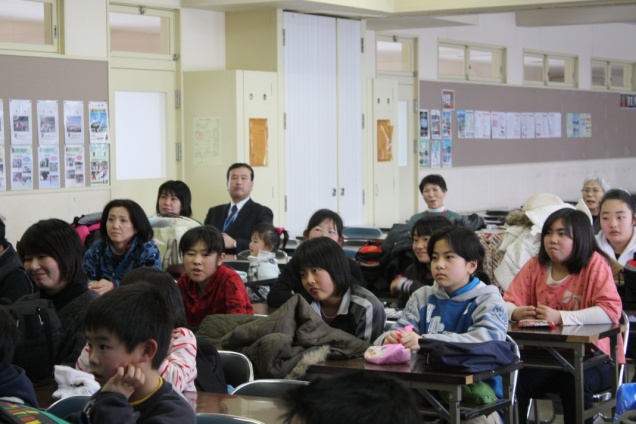 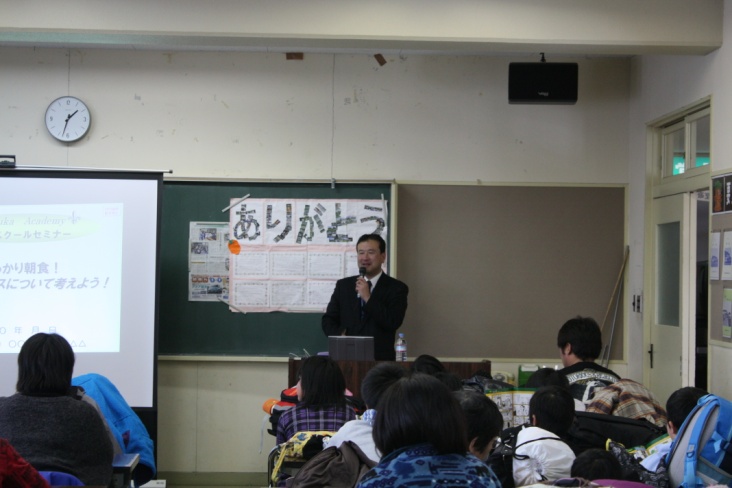 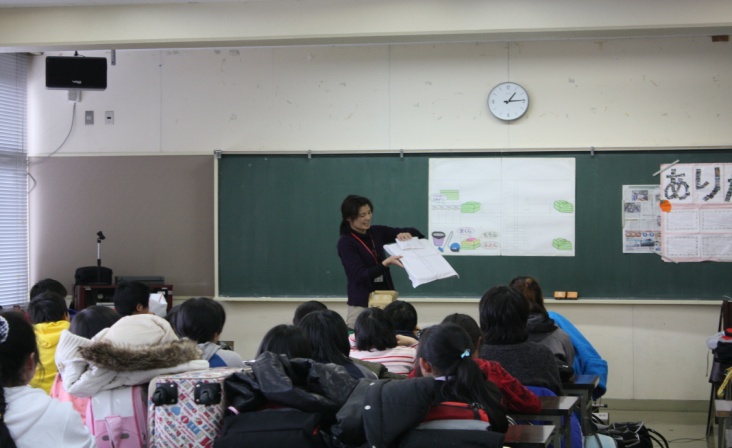 「県南青少年の家」から「みどりの郷」まで、5分ぐらい、元気に歩いて移動です。みどりの郷の御好意で、楽しいスケートをすることが出来ました。「感謝です」ピッタリの靴を借り、“ビクビク”スケートリンクに、出てみます。2人の指導員のお陰で、30分もしないうちに、「なんと、立って歩いています・・」そして、上手にすべっています。　全員初体験とか　「本当に生まれて初めてなの？」大人は、まだまだ「こわごわ」「ふらふら」　　　子どもはすごいですね。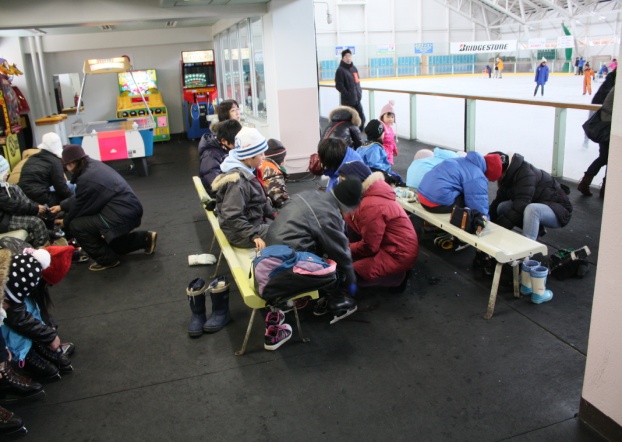 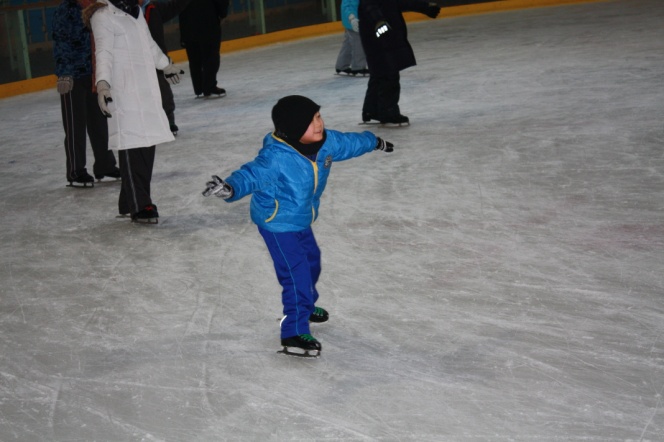 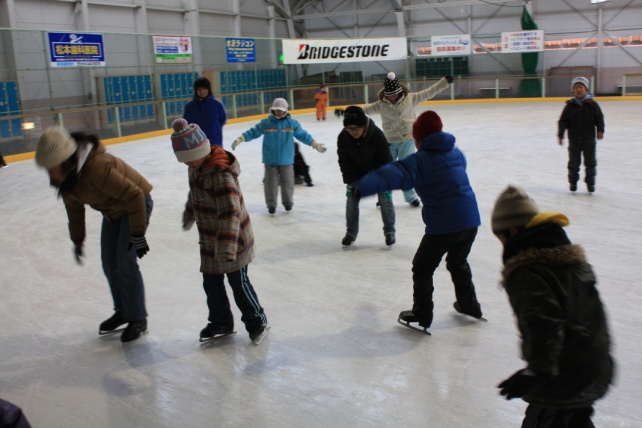 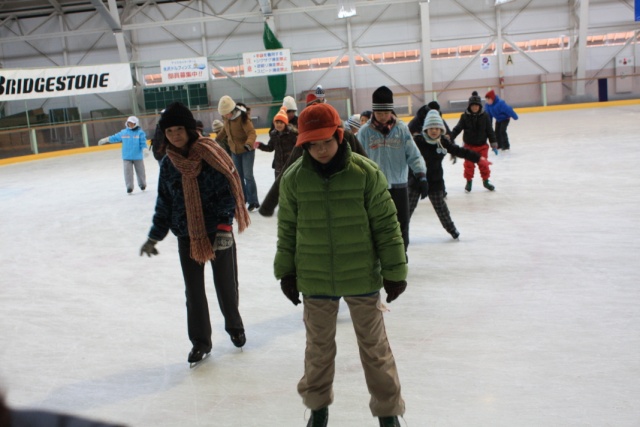 「時間ですよ」「本日の分は終わりです」「もっとやりたい！！」との声・声・声12日　１９：００「青少年の家」に戻り、夕食後体育館で、男子と女子チームに分かれ「ドッヂビー」の試合をしました。男子チームは低学年が多い為か、4試合とも女子が勝ちました。それでも「もう1回！もう1回」と時間一杯元気に、遊びました。「作戦会議も真剣に・・・」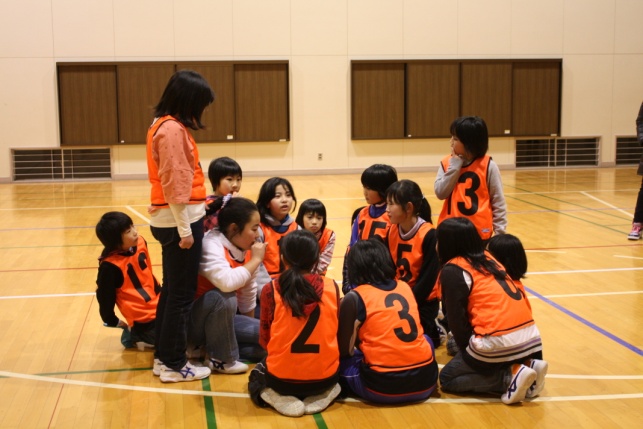 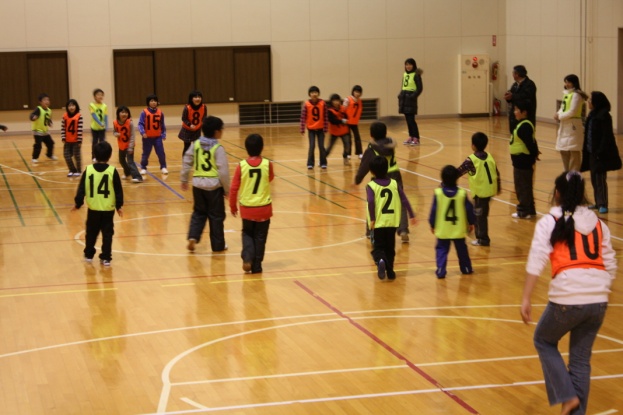 「負けるものか・・・」「体育館に子ども達の元気な声が響きます」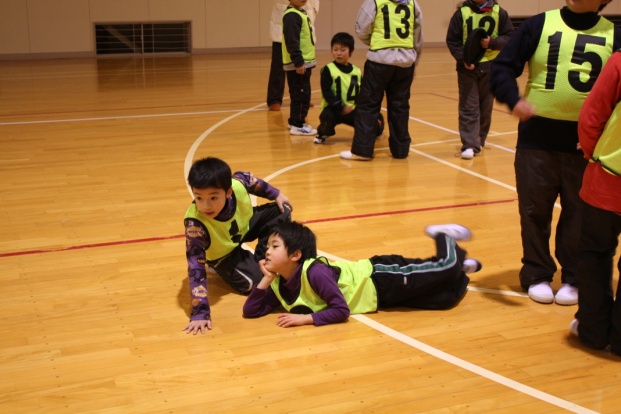 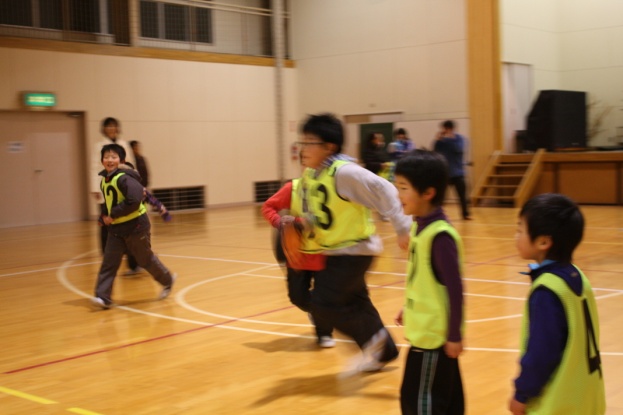 残念ですが、今日の行事は終了。お風呂に入り、おやすみ・・・・朝はお掃除・かたずけ・朝食と忙しいよ。13日（金）8時30分～前日から降ったスノーパウダーの雪は、雪合戦に最適（ちょっと固まらないけどね）広田は雪が積もらない、「降ってもすぐとけるよ…」たくさんの雪に大喜びです。「ぶつかってもいたくない！！」雪玉をもって、追いかけっこ「待てー！！」雪合戦が飽きると、雪だるまを作る人・坂から滑り降りる人と思い思いに雪と遊びました。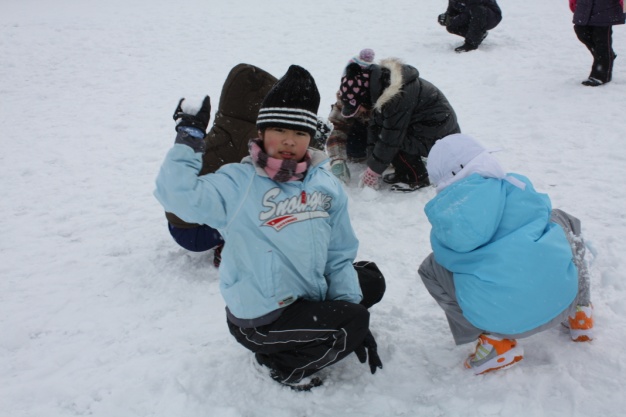 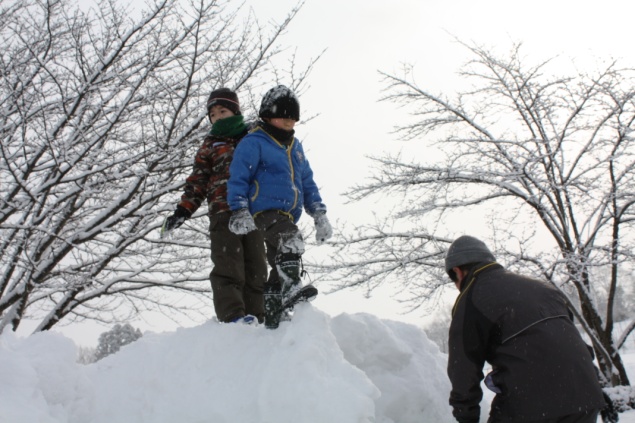 スノーダンプも遊び道具に変身　　　　　　かわいい雪だるまが出来ました。　　　　　　　　　　　　　　　　　　　　「これなら雪だるまも寒くないな・・・」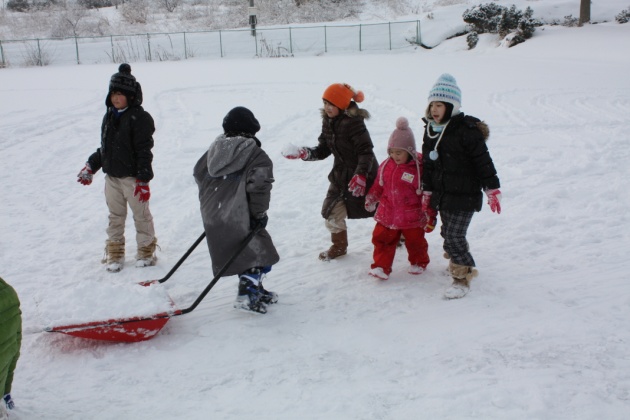 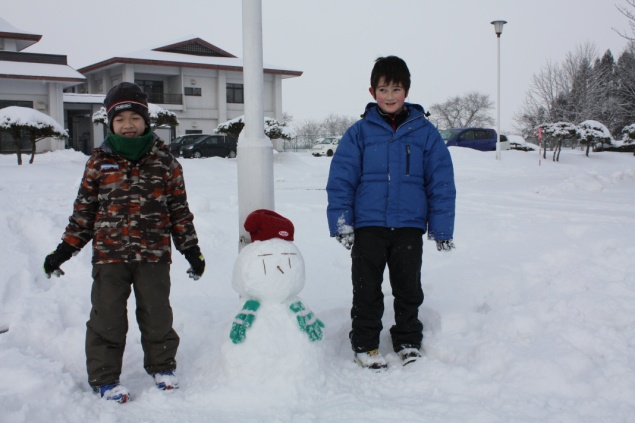 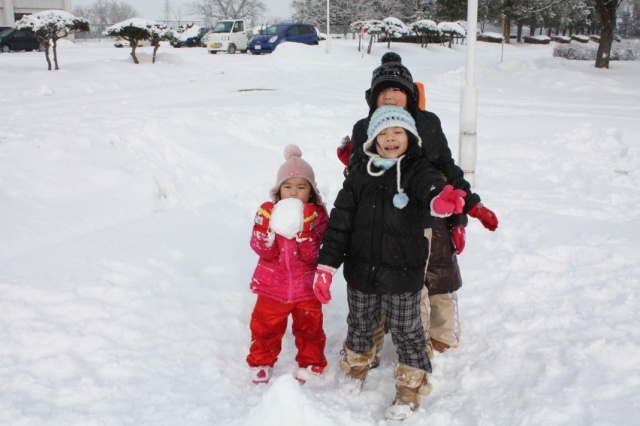 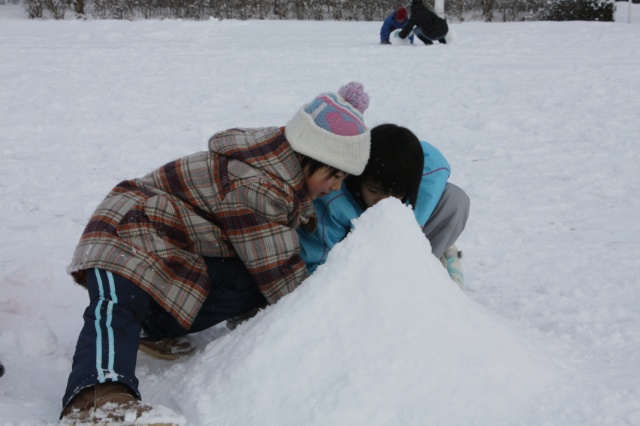 　　　　　　　　　　　　　　　　　　　　　「何作ってんの・・」「内緒・・・」13日（金）10：002日目のスケートは、インストラクターさんの指導のお陰で、「スーイ・スイ」と大変上手に出来ました。「もっとやりたい・・」しかし、残念ながら時間が来てしまいました。最後に記念撮影。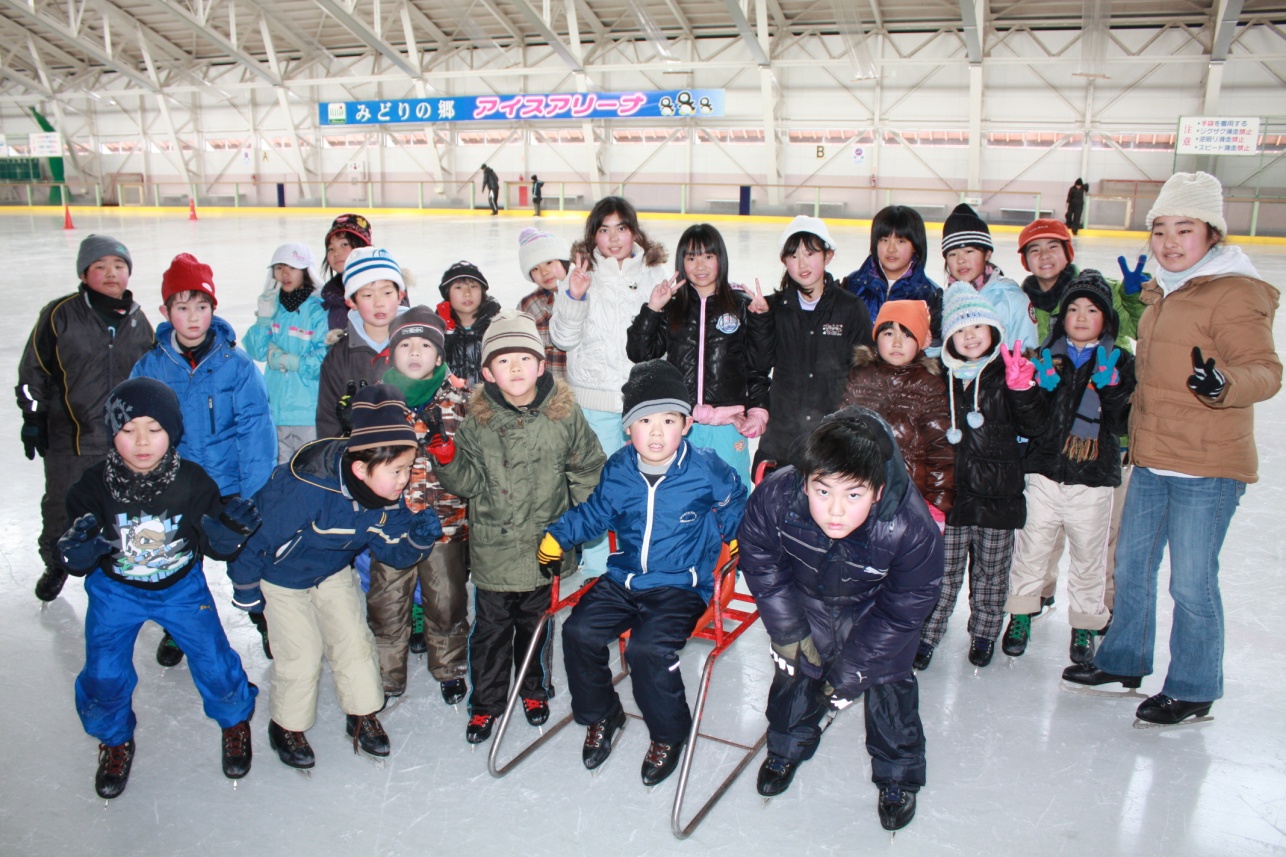 「みどりの郷」の経営する、「みちのく城址温泉」で、汗を流しました。　　　　「2日間　本当にありがとうございました」歩いて「青少年の家」に戻り、皆で昼食を取りました。食堂の皆さん「美味しいお食事を、ありがとうございました」御協力頂いた、皆様方に心から感謝申し上げます。13：00　　閉校式玉山事務局長の指導で、皆さんの感想を聞くことに致しました。まず最初に、「奥州絆の会」の参加会員より、次に子ども達の保護者さんから、6年生の代表と4名の6年生にと順に感想を頂きました。子どもたちからは、自由感想文（書きたい子）を書いて頂きました。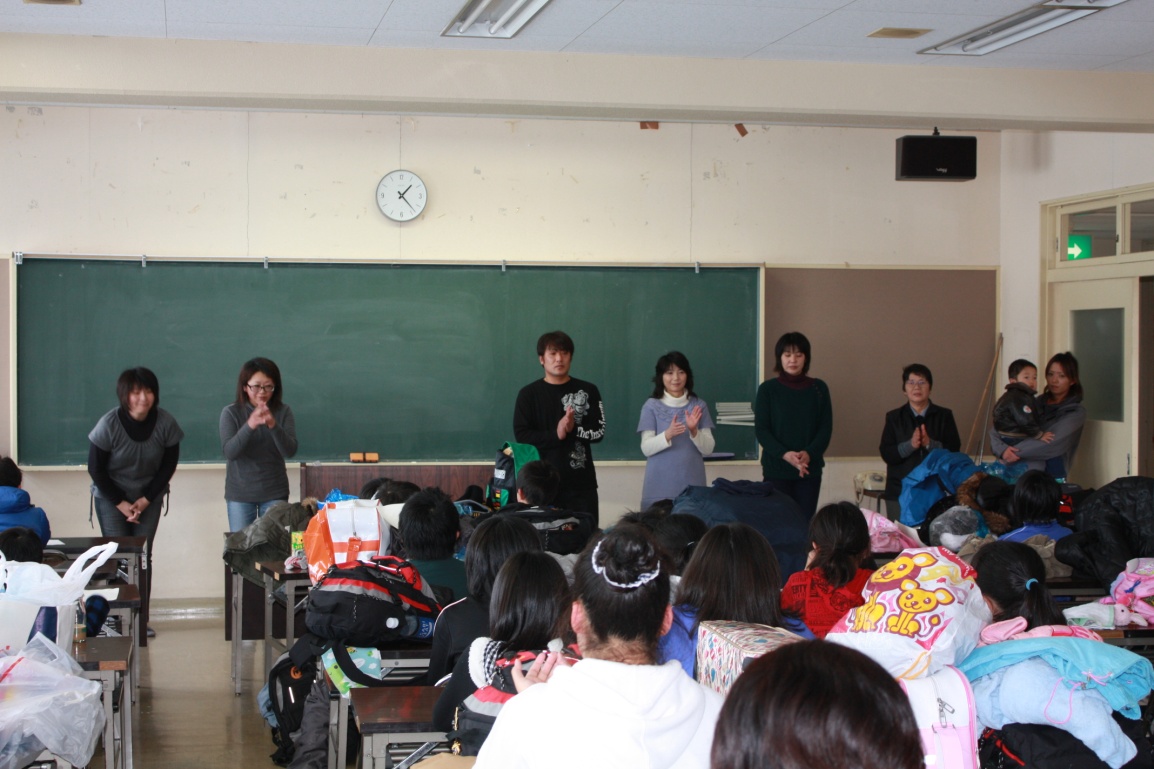 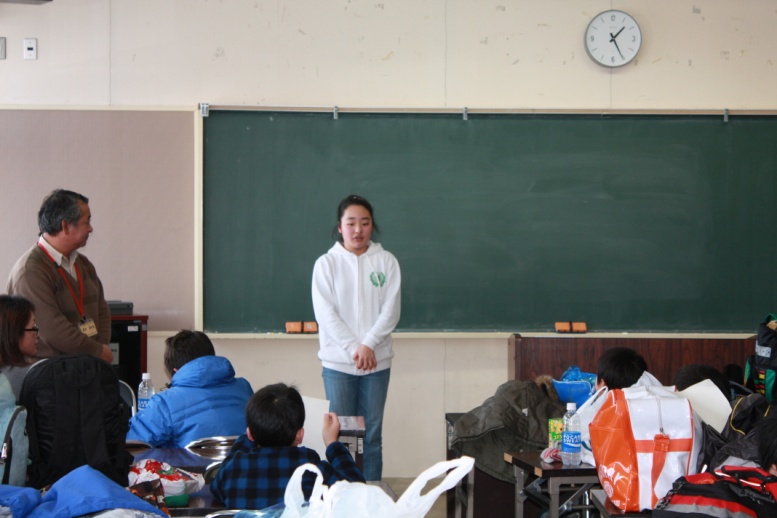 ★NHK課外授業「ようこそ先輩」「各界の第一線で活躍する人々が出身校である小学校を訪ね、その専門とする世界と 自らの人生について授業し、後輩の子どもたちに熱いメッセージを送る番組（ＮＨＫ）11月19日放映、俳優村上弘明さんの母校・市立広田小学校で6年生と一緒に、民話から語り継がれている生活の知恵や、教訓を、「語り部」のおじいさんおばあさんから聴き、震災の経験も盛り込み「わたしたちの語り継ぎたい物語」をつくり出していく番組でした。＜子ども達の感想文＞から・はじめて、スケートに行けてとてもうれしいです。うまくすべれるか緊張しました。そしたら、つるつるすべったのでころんでしまいました。でも最後のスケートでは、なれていたのでびっくりしてころびました。でも、じょうずにすべれてとてもうれしかった。（2年生）　・他に2日間スケートと雪遊び、かまくら作り、楽しかったです。また来たいです。・中学生になっても、積極的に行事に参加しようと思います。大人の人から話をしてくださってとても話しやすかった。・生活習慣を身につけ、これを生活に生かしたいです。　等々利用期日午前の活動午後の活動夜の活動1月12日（木）12時到着、昼食13:00ｵﾘｴﾝﾃｰｼｮﾝ13:30講話（健康ｾﾐﾅｰ）講師：大塚製薬西野様14:00~17:00　ｽｹｰﾄ教室18時~20時全体交流会（体育館）ドッチビー他1月13日（金）8:30~9:30　野外活動（雪遊び）10:00~12:30　ｽｹｰﾄ教室　温泉入浴　（みちのく城址温泉）13:00　閉校式　感想発表　青年の家所長挨拶14:00　バス出発